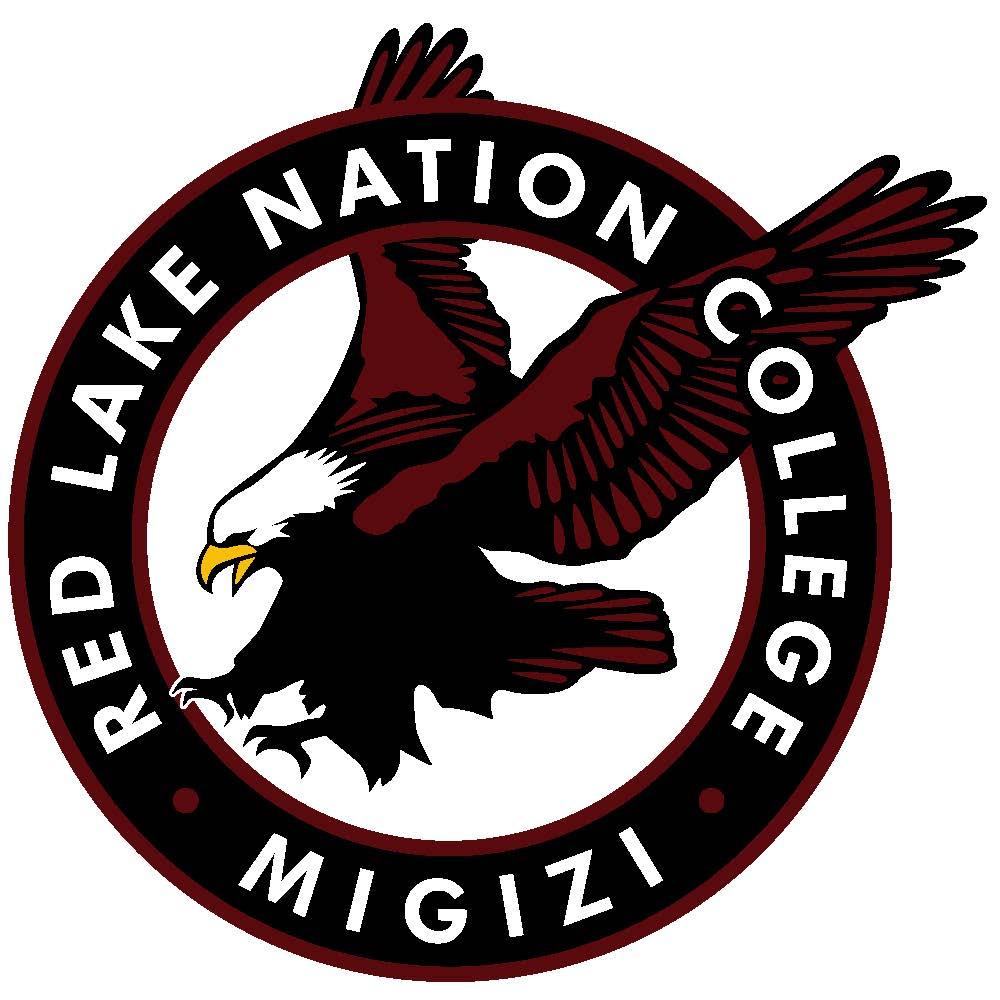 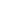 Student InformationName: _____________________________________________________ ID #: ____________________
Mailing Address: ______________________________________________________________________City: ___________________________________________ State: __________ Zip: _________________Phone: __________________________________________ E-mail: ______________________________Course InformationSemester/Year:  ☐Fall ____________	☐Spring ____________  ☐Summer ____________Instructor: ____________________________________________________________________________Course Title: __________________________________________________________________________Course Number: ________________________________________ Credit Hours: ___________________Current Semester: __________________________________ Target Completion Date: _______________Description of Proposed Project: _________________________________________________________________________________________________________________________________
Your reason for conducting project: ______________________________________________________________________________________________________________________________Objectives will be reached: _____________________________________________________________________________________________________________________________________How the objectives will be reached: ______________________________________________________________________________________________________________________________How the project will be evaluated: _______________________________________________________________________________________________________________________________Note to Student: Students have 15-20 days into the following semester to make-up Incomplete grade(s); please verify date on the Academic Calendar. If no grade is received by the Instructor on the close of that date, all grades will automatically turn to failing grades or “F”(s).Required SignaturesStudent:		     _______________________________________ Date: _____________Instructor: 		     _______________________________________ Date: _____________VP of Academic Affairs: _______________________________________ Date: _____________